Olimpiada Naţională de Astronomie şi Astrofizică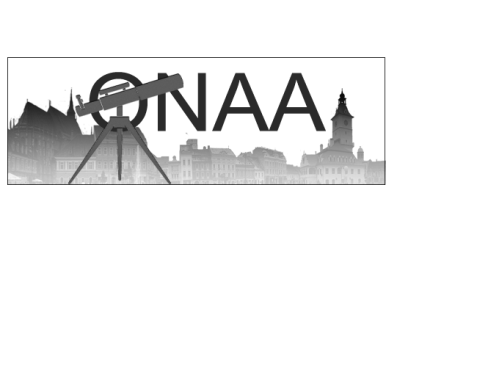 Braşov 2014ANUNŢÎn urma analizării contestaţiilor la proba teoretică au fost modificate următoarele punctaje:Restul notelor au rămas nemodificate.  La proba observaţională nu s-a aprobat nici o contestaţie.Preşedinte executiv,    	  	  Sorin TrocaruNr.NumeSecţiuneJudeţSubiectulPunctaj iniţialPunctaj final1Andrei RadujunioriBrăilaI6,007,252Popescu DavidsenioriBucureştiI3,754,003Trifa SebastiansenioriBucureştiI2,756,004Suciu TudorsenioriMaramureşI8,009,005Niţu IulianasenioriBucureştiI6,007,006Turcu DenissenioriBucureştiI6,257,257Enciu AlexandrusenioriMehedinţiI1,504,008Cosovanu DanielsenioriSuceavaI1,854,009Pop DianasenioriAlbaI0,751,7510Cordun CristinasenioriTimişI2,302,5011Crăciun IustinasenioriBucureştiI5,356,5012Ionescu AugustinsenioriDâmboviţaI6,007,0013Creţu TudorsenioriBucureştiI5,258,0014Ignat CristiansenioriMaramureşI5,258,0015Tanasă VladsenioriNeamţI3,004,0016Teodorescu AlinsenioriDoljI1,002,00